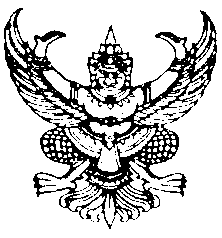 ..............................................		เพื่อให้เป็นไปตามพระราชบัญญัติระเบียบการบริหารงานบุคคลส่วนท้องถิ่น   พ.ศ. 2542 พระราชบัญญัติข้อมูลข่าวสารของราชการ พ.ศ.2540 พระราชกฤษฏีกาว่าด้วยหลักเกณฑ์และวิธีการบริหารกิจการบ้านเมืองที่ดี พ.ศ.2546  และประกาศคณะกรรมการพนักงานส่วนตำบลจังหวัดสุราษฎร์ธานี   เรื่อง หลักเกณฑ์และเงื่อนไขเกี่ยวกับการบริหารงานบุคคลขององค์การบริหารส่วนตำบล พ.ศ.2546  อันเป็นการรองรับภารกิจตามแผนการปฏิรูปประเทศและยุทธศาสตร์ชาติ  20  ปี  (พ.ศ.2561 – 2580)   รวมทั้งให้สอดคล้องกับการประเมินคุณธรรมและความโปร่งใสในการดำเนินงานของหน่วยงานภาครัฐ (Integrity and Transparency Assessment) 		องค์การบริหารส่วนตำบลตะกรบ โดย นายสมพงค์  ยังอ้น ตำแหน่ง นายกองค์การบริหารส่วนตำบลตะกรบ ให้ความสำคัญในการบริหารทรัพยากรบุคคล โดยตระหนักเสนอว่า บุคลากร  คือ หัวใจสำคัญของความสำเร็จขององค์กร จึงกำหนดนโยบายการบริหารทรัพยากรบุคคล   เพื่อใช้เป็นแนวทางในการบริหารทรัพยากรบุคคลขององค์การบริหารส่วนตำบลตะกรบ ดังนี้ด้านการสรรหา (Recruitment)                                              เมล็ดพันธุ์ที่ดี ย่อมเจริญเติบโตเป็นต้นไม้ที่มีคุณภาพได้ฉันใด การคัดเลือกที่มีระบบและมีมาตรฐานย่อมนำคนดีและมีคุณภาพมาสู่องค์กรฉันนั้น   องค์การบริหารส่วนตำบลตะกรบ โดยงานการเจ้าหน้าที่    สำนักปลัดองค์การบริหารส่วนตำบล   จึงดำเนินการวางแผนอัตรากำลังคน   แสวงหาคนตามคุณลักษณะตรงตามมาตรฐานกำหนดตำแหน่งโดยมุ่งสรรหาบุคลากรด้วยระบบการคัดเลือกที่มีประสิทธิภาพและเป็นธรรมเพื่อให้ได้บุคลากรที่เป็นทั้ง “คนเกี่ง” และ “คนดี” มีคุณภาพสูงและซื่อสัตย์ เพื่อปฏิบัติภารกิจขององค์การบริหารส่วนตำบลตะกรบ		แนวทางการปฏิบัติ ดังนี้จัดทำแผนอัตรากำลังสามปี เพื่อใช้ในการกำหนดโครงสร้างและกรอบอัตรากำลังที่รองรับต่อภารกิจองค์การบริหารส่วนตำบลตะกรบ    ที่เปลี่ยนแปลงไป  รวมทั้งนโยบายของรัฐบาล  มติคณะรัฐมนตรี   นโยบายกระทรวงมหาดไทย  นโยบายกรมส่งเสริมการปกครองท้องถิ่น และแผนการปฏิรูปประเทศและยุทธศาสตร์ชาติ 20 ปี (พ.ศ.2561 – 2580)ดำเนินการสรรหาพนักงานส่วนตำบล พนักงานครูองค์การบริหารส่วนตำบล  และพนักงานจ้างให้ทันต่อการเปลี่ยนแปลงหรือการสูญเสียกำลังคนการรับสมัครคัดเลือกเพื่อบรรจุและแต่งตั้งบุคคลเข้ารับราชการและรับสมัครบุคคลเพื่อเลือกสรรเป็นพนักงานจ้าง  ต้องประกาศทางป้ายประชาสัมพันธ์ ณ ที่ทำการองค์การบริหารส่วนตำบลตะกรบ  ทางเว๊บไซต์องค์การบริหารส่วนตำบลตะกรบ   www.Takrob.go.th    และแจ้งข่าวประชาสัมพันธ์ไปยังอำเภอไชยา  และองค์กรปกครองส่วนท้องถิ่นอื่น เพื่อสร้างการรับรู้และเข้าถึงบุคคลทั่วไปได้อย่างมีประสิทธิภาพแต่งตั้งคณะกรรมการในการสรรหา และเลือกสรรเป็นไปตามระเบียบและหลักเกณฑ์ที่กำหนด เพื่อให้สามารถเลือกสรรผู้ที่มีความรู้ ความสามารถ และเป็นคนดีสอดคล้องตามภารกิจของแต่ละหน่วยงานด้านการพัฒนา (Development)                          การพัฒนาบุคลากรเป็นการลงทุนเพื่อสร้างความได้เปรียบในการปฏิบัติภารกิจขององค์กรระยะยาว บุคลากรทุกคนและทุกระดับ  จะต้องได้รับการพัฒนาอย่างเพียงพอและต่อเนื่อง  ทั้งในด้านความรู้ทั่วไปในการปฏิบัติงาน ด้านความรู้ ทักษะ   และสมรรถนะเฉพาะของงานในตำแหน่ง ด้านการบริหารและการจัดการด้านคุณสมบัติส่วนตัว และด้านศีลธรรม คุณธรรม จริยธรรม และหลักธรรมาภิบาล ตามความเหมาะสมของหน้าที่ความรับผิดชอบของบุคลากร  รวมถึงความรู้  ความสามารถด้านเทคโนโลยีสารสนเทศในยุคติจิตัล  การสร้างจิตสำนึกในเรื่องคุณภาพการให้บริการและความเอาใจใส่ต่อลูกค้า   ประชาชนผู้รับบริการให้กับบุคลากรทุกคน โดยเน้นการพัฒนาความรู้ ทักษะ และสมรรถนะของบุคลากรทุกระดับให้มีความสัมพันธ์ และสอดคล้องกับกลยุทธ์ในการดำเนินงาน ในขณะเดียวกันก็สร้างความมั่นคงและความผูกพันทางใจให้มีความรักองค์กร ตลอดจนความมั่นใจที่จะทำงานเพื่อความก้าวหน้าในอนาคต                          องค์การบริหารส่วนตำบลตะกรบ   โดยงานบริหารงานบุคคล  สำนักปลัดองค์การบริหารส่วนตำบล     ดำเนินการวางแผนพัฒนาบุคลากร   เตรียมความพร้อมของบุคลากรเพื่อให้เป็นผู้มีผลสัมฤทธิ์สูง พัฒนาความรู้   ทักษะ    และสมรรถนะโดยใช้เครื่องมือที่หลากหลายตามแผนการพัฒนาบุคลากรขององค์การบริหารส่วนตำบลตะกรบ (พ.ศ.2563 – 2565) เพื่อให้สามารถรองรับต่อภารกิจองค์การบริหารส่วนตำบล ตะกรบที่เปลี่ยนแปลงไป   รวมทั้งนโยของรัฐบาล   มติคณะรัฐมนตรี นโยบายกระทรวงมหาดไทย นโยบายกรมส่งเสริมการปกครองท้องถิ่น  และแผนการปฏิรูปประเทศและยุทธศาสตร์ชาติ  20 ปี   (พ.ศ.2561 – 2580) ได้อย่างมีประสิทธิภาพแนวทางการปฏิบัติ ดังนี้จัดทำและดำเนินการตามแผนยุทธศาสตร์การพัฒนาบุคลากรองค์การบริหารส่วนตำบลตะกรบ   (พ.ศ.2563  –  2567) แผนการพัฒนาบุคลากรขององค์การบริหารส่วนตำบลตะกรบ (พ.ศ.2563 – 2565) และแผนการดำเนินงานการพัฒนาบุคลากรขององค์การบริหารส่วนตำบลตะกรบประจำปี ให้สอดคล้องตามความจำเป็นและความต้องการในการพัฒนาของบุคลากรในทุกหน่วยงาน ทั้งนี้ ให้คำนึงถึงความเหมาะสมและสถานะทางการคลังขององค์การบริหารส่วนตำบลตะกรบรายงานผลการติดตามและประเมินผลแผนการพัฒนาบุคลากรขององค์การบริหารส่วนตำบลตะกรบ ประจำปีงบประมาณละ 1 ครั้ง  ภายในวันที่  30 ธันวาคมของปีงบประมาณถัดไป   เพื่อให้ทราบถึงความสำเร็จของการพัฒนา ความรู้ความสามารถในการปฏิบัติงาน และผลการปฏิบัติงานของผู้เข้ารับการพัฒนาส่งเสริมให้บุคลากรพัฒนาตนเองด้วยแผนพัฒนารายบุคคลจัดให้มีการประเมินพนักงานส่วนตำบล   พนักงานครูองค์การบริหารส่วนตำบล   และพนักงานจ้างตามเกณฑ์มาตรฐานความรู้ ทักษะ และสมรรถนะที่คณะกรรมการกลางพนักงานส่วนตำบลกำหนดด้านการรักษาไว้ (Retention)สิ่งสำคัญในการรักษา   จูงใจ   ดึงดูด    และสร้างความรักองค์กรให้เกิดขึ้นนั้น องค์การบริหารส่วนตำบลตะกรบ โดยงานการเจ้าหน้าที่ สำนักปลัดองค์การบริหารส่วนตำบล ต้องวางแผนกลยุทธ์ด้านการบริหารทรัพยากรบุคคล    แผนการพัฒนาคุณภาพชีวิตของบุคลากรประจำปี   จัดทำเส้นทางความก้าวหน้าในสายงาน แผนสืบทอดตำแหน่งทางการบริหาร (Succession Plan) ปรับปรุงระบบฐานข้อมูลบุคคลการประเมินผลการปฏิบัติราชการของพนักงานส่วนตำบล พนักงานครูองค์การบริหารส่วนตำบล และพนักงานจ้างที่มีประสิทธิภาพ   โดยคำนึงถึงระบบการบริหารผลงาน   (Performance Management) และยกย่อง ชมเชยบุคลากร เพื่อให้บุคลากรเกิดความผูกพันต่อองค์การบริหารส่วนตำบลตะกรบแนวทางการปฏิบัติ ดังนี้สำรวจปัจจัยความผาสุก   ความพึงพอใจ   และแรงจูงใจในการทำงานของบุคลากรประจำปีประเมินความพึงพอใจต่อความผาสุก   ความพึงพอใจ  และแรงจูงใจในการทำงานของบุคลากรประจำปีกำหนดให้การจัดโครงการ/กิจกรรม    เพื่อเชื่อมความสัมพันธ์และความสามัคคีที่ดีของบุคลากรภายในองค์กร เช่น การแข่งขันกีฬายในหน่วยงาน การรับประทานอาหารกลางวันร่วมกัน ปรับปรุงฐานข้อมูลบุคลากรในระบบศูนย์บริการข้อมูลบุคลากรท้องถิ่นแห่งชาติ (LHR) ให้เป็นปัจจุบันและทันสมัยจัดกิจกรรมยกย่อง ชมเชยบุคลากร เช่น ประกาศผลประกาศรายชื่อพนักงานส่วนตำบลและพนักงานจ้างผู้มีผลการประเมินผลการปฏิบัติงานในระดับดีเด่น  ในแต่ละรอบการประเมินเพื่อเป็นการยกย่องชมเชยและสร้างแรงจูงใจให้พัฒนาผลการปฏิบัติงานในรอบการประเมินต่อไปให้ดียิ่งขึ้นดำเนินการเร่งรัดการขอรับสวัสดิการให้บุคลากรตามที่ระเบียบกำหนดควบคุมให้การประเมินผลการปฏิบัติงานของพนักงานส่วนตำบล   พนักงานครูองค์การบริหารส่วนตำบล    และพนักงานจ้าง    เป็นไปตามหลักเกณฑ์และวิธีการที่กำหนด พร้อมทั้งให้การเลื่อนขั้นเงินเดือนของพนักงานส่วนตำบล   พนักงานครูองค์การบริหารส่วนตำบล และเลื่อนค่าตอบแทนพนักงานจ้างเป็นไปตามช่วงเวลาที่กำหนด    หากมีข้าราชการ   พนักงานครูองค์การบริหารส่วนตำบล   และพนักงานจ้างร้องเรียน ร้องขอความเป็นธรรมให้รวบรวมและรีบนำเสนอนายกองค์การบริหารส่วนตำบลตะกรบพิจารณาโดยด่วนควบคุมการต่อสัญญาจ้างพนักงานจ้างให้เป็นไปตามหลักเกณฑ์และระยะเวลาที่กำหนดด้านการใช้ประโยชน์ (Utilization)องค์การบริหารส่วนตำบลตะกรบ       โดยทุกหน่วยงานต้องร่วมมือกันในการบริหารทรัพยากรบุคคลอย่างเป็นระบบ    แจ้งให้บุคลากรเข้าถึงช่องทางการรับทราบข้อมูลด้านการบริหารทรัพยากรบุคคล รวมทั้งควบคุม กำกับ ดูแลให้ปฏิบัติราชการอย่างมีประสิทธิภาพแนวทางการปฏิบัติ ดังนี้ให้ผู้บังคับบัญชามอบหมายงานแก่ผู้ใต้บังคับบัญชาอย่างเป็นธรรม ไม่เลือกปฏิบัติรวมทั้งควบคุม   กำกับ   ดูแลผู้ใต้บังคับบัญชาปฏิบัติตามระเบียบวินัย    ประมวลจริยธรรมของข้าราชการ  ข้อบังคับองค์การบริหารส่วนตำบลตะกรบ ว่าด้วยจรรยาข้าราชการองค์การบริหารส่วนตำบลตะกรบ พ.ศ.2562ประกาศคณะกรรมการพนักงานส่วนตำบลจังหวัดสุราษฎร์ธานี    เรื่อง กำหนดหลักเกณฑ์และเงื่อนไขเกี่ยวกับจริยธรรมของพนักงานส่วนตำบล    ลูกจ้างประจำ     และพนักงานจ้าง    ลงวันที่   16   ตุลาคม 2558หากผู้ใต้บังคับบัญชากระทำความผิดหรือทุจริตให้รายงานนายกองค์การบริหารส่วนตำบลตะกรบทราบโดยเร็วการพิจารณาแต่งตั้งพนักงานส่วนตำบล    และพนักงานครูองค์การบริหารส่วนตำบลให้ดำรงตำแหน่งที่สูงขึ้นในตำแหน่งต่างๆ   จะยึดถือความรู้   ความสามารถและประโยชน์สูงสุดที่องค์การบริหารส่วนตำบลตะกรบ จะได้รับเป็นเกณฑ์ในการคัดเลือกจัดทำช่องทางการร้องเรียนในการบริหารทรัพยากรบุคคลขององค์การบริหารส่วนตำบลตะกรบจัดทำแบนเนอร์ “มุมงานบริหารงานบุคคล” ที่เว็บไซต์องค์การบริหารส่วนตำบลตะกรบ www.Takrob.go.th เพื่อเพิ่มช่องทางการรับทราบข้อมูลด้านการบริหารงานบุคคลส่วนท้องถิ่นจึงประกาศให้ทราบโดยทั่วกัน		ประกาศ  ณ  วันที่ 2  เดือน มกราคม  พ.ศ.2563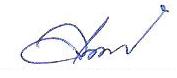 					(นายสมพงค์  ยังอ้น)				นายกองค์การบริหารส่วนตำบลตะกรบ